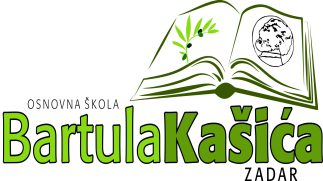 REPUBLIKA HRVATSKAOŠ BARTULA KAŠIĆA Bribirski prilaz 2 ,23 000 ZadarTel:023/321 -397  Fax:023/323-620Email: ured@os-bkasica-zadar.skole.hrWEB stranica Škole: http://www.os-bkasica-zadar.skole.hr/ KLASA: 003-06/21-01/09URBROJ: 2198/04-20-21-01Zadar, 28. listopada 2021.g.POZIV članovima ŠOPozivam Vas 6. sjednicu Školskog odbora koja će se održati danas 29. listopada 2021. elektronskim putem u vremenu od 13,00 – 18,00 sati te Vas molim da pošaljete Vaša očitovanja u navedenom periodu za sljedeći:D N E V N I   R E D :Usvajanje zapisnika sa prethodne sjedniceDavanje prethodne suglasnosti za  zapošljavanje:Učitelja/ice kemije na određeno puno radno vrijeme ( zamjena)Učitelja/ice engleskog jezika na određeno puno radno vrijeme( zamjena)Učitelja/ice razredne nastave na određeno puno radno vrijeme 3 izvršitelja (zamjene)Učitelja/ice razredne nastave u produženom boravku- 2 izvršitelja na određeno puno radno vrijeme do 31.8.2022.godine                                                                                           Predsjednica ŠO:                                                                                Elza Nadarević BaričićDostaviti: Elza Nadarević BaričićAnita Dukić Josip KvartučAna Rücker Matea BakmazBernarda Kamber Krešimir Mijić                Katica Skukan,ravnateljicaOglasna ploča ŠkolePismohrana